Erosion & Deposition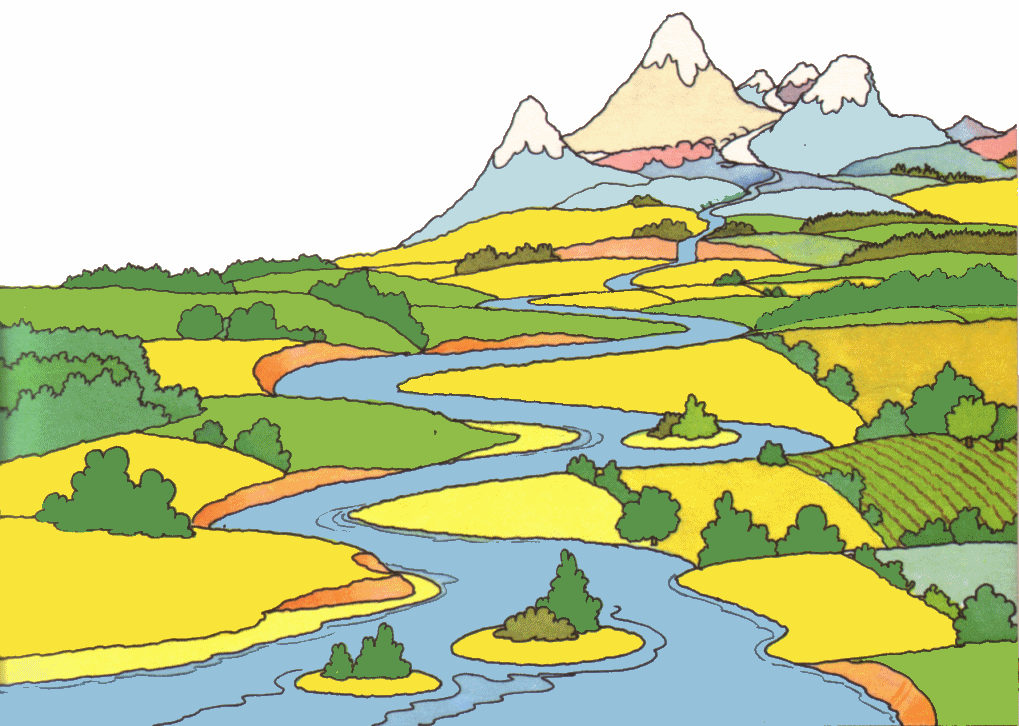 				Pages C3 to C57 Plate Tectonics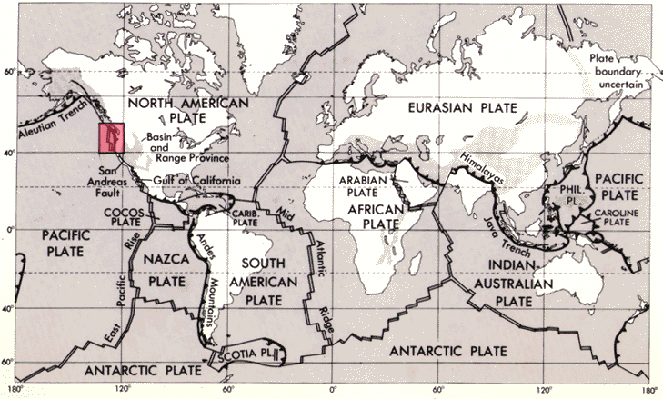 Pages D3 to D58Exploring Space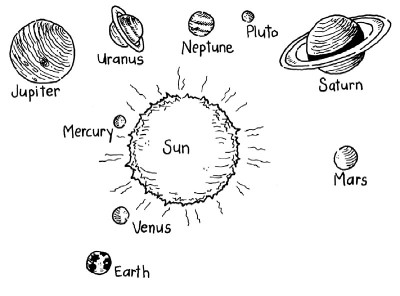 Pages G3 to G6Earth in Space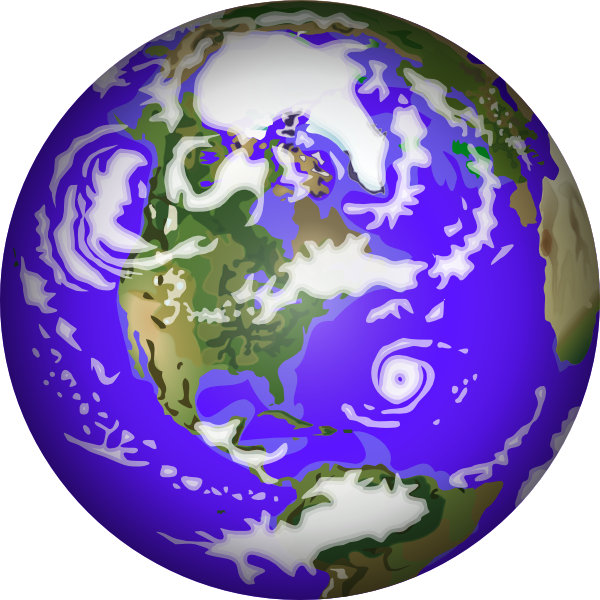 Text Book Pages F3 – F65Weather & Atmosphere 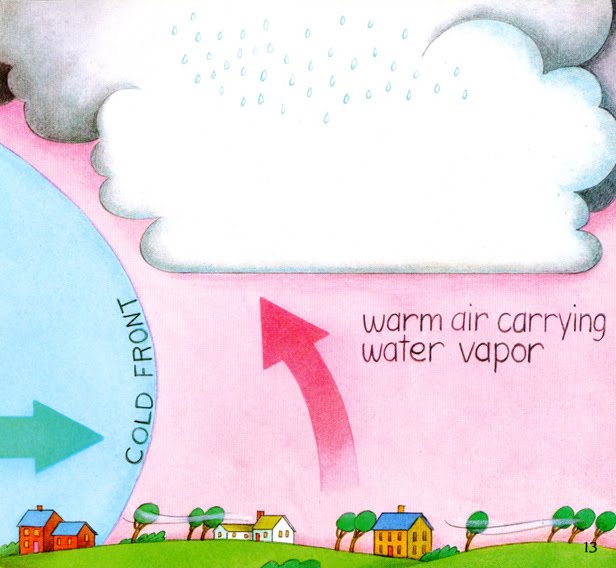 Text Book Pages E3 – E98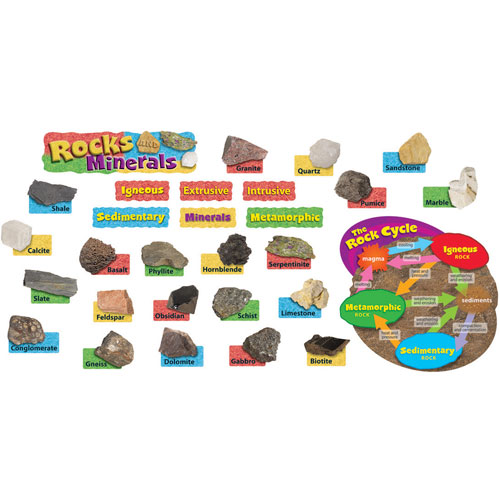 Rocks & MineralsText Book Pages B3 – B52Dates:From         ToVocabulary Bank:Landform, topography, topographical map, contour interval, earth processes, destructive, constructive, weathering, erosion, deposition, floodplain, longshore current, jetty, breakwater, seawalls, sediment, landslide, river deltaDates:From         ToVocabulary Bank:Volcano, lava, crust, mantle, core, outer core, inner core, lithosphere, Paleontologists, geological time, continental drift, plates, plate tectonics, seismograph, seismogram, transform boundary, divergent boundary, convergent boundary, subduction, convection, continental drift, plate boundary, earthquake, tsunami, p wave, s wave, magnitudeDates: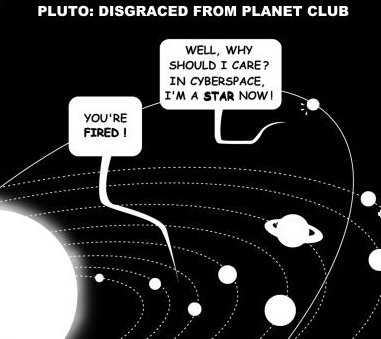 From         ToVocabulary Bank: Spacecraft, astronomer, planet, star, Solar System, scale, astronomical unit (AU), nuclear reaction, nuclear fusion, remote sensing, force, gravity, mass, weight, universe, orbit, ellipse, Galaxy , satelliteDates:From         ToVocabulary Bank:rotates, axis, rotation, revolve (revolution), orbit, revolution, phases, full moon, new moon, lunar cycle, solar, waxing, waning, solar, crescent, gibbousDates: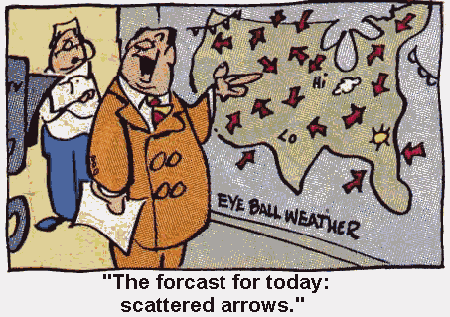 From         ToVocabulary Bank:Meteorologists, precipitation, atmospheric scientists, weather, climate, Climatologists, Hydrologists, mean, median, mode, salinity, water vapor, humidity, clouds, melting, freezing, evaporation, condensation, groundwater, atmosphere, troposphere, wind, greenhouse effect, anemometer, wind vane, prevailing wind, weather forecast, cold front, warm front, cumulus, cumulonimbus, cirrus, stratusDates: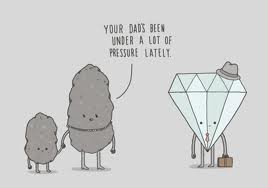 From         ToVocabulary Bank:Natural resources, properties, Geologists, sediments, sedimentary, magma, igneous, metamorphic, rock cycle, sediments, lava, law of superposition, archaeologist, mineralogist